			Дмитро ЮЩУК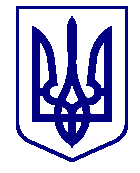 ВАРАСЬКА МІСЬКА РАДАВИКОНАВЧИЙ КОМІТЕТП Р О Є К Т      Р І Ш Е Н Н Я13.07.2023				м. Вараш			№307-ПРВ-23-4330Про затвердження «Проекту організації дорожнього руху на вулицях та дорогах міста Вараш, Вараського району,Рівненської області»	З метою забезпечення стабільної життєдіяльності міста, безпеки руху пішоходів та транспорту на вулицях та автомобільних дорогах міста, відповідно законів України «Про регулювання містобудівної діяльності», «Про благоустрій населених пунктів», «Про автомобільні дороги», статті 6 Закону України «Про дорожній рух», керуючись статтею 30 Закону України «Про місцеве самоврядування в Україні», виконавчий комітет міської радиВ И Р І Ш И В:	1. Затвердити «Проект організації дорожнього руху на вулицях та дорогах міста Вараш, Вараського району, Рівненської області», а саме:	Частину 1 (вулиці Дорога Кільцева, Енергетиків, Дорога Теплична, Набережна, Героїв Майдану, Комунальна).2. Контроль за виконанням цього рішення покласти на заступника міського голови з питань діяльності виконавчих органів ради Ігоря ВОСКОБОЙНИКА.Міський голова							Олександр МЕНЗУЛ